SURFA’SAFE PremiumDezinfekcijas mazgājošās putas virsmām un medicīnas ierīcēmPatentēts dizainsNesatur alkoholu, smaržvielas un CMRĀtra iedarbība pret mikrobiem: baktērijām, ieskaitot BHR, rotavīrusu – no 2 minūtēmAugsta savietojamība ar materiāliemBlīvas putas, lai ierobežotu aerosola pilēšanu lietošanas laikā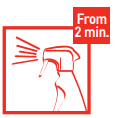 Gatavs lietošanai IndikācijasDezinfekcijas mazgājošās putas virsmu un aprīkojumu ārējo konstrukciju (respiratoru, hemodialīzes ģeneratoru utt.), kā arī neiegremdējamu un neinvazīvu medicīnas ierīču (standarta ultraskaņas zondes, spiediena sensori, glikometri, asinsspiediena mērītāji, refleksu pārbaudes āmuri)  tīrīšanai un dezinficēšanai. RakturlielumiVienlaicīgi tīra un dezinficēNesatur CMR, alkoholu, smaržvielas un krāsvielasPlašs antimikrobioloģiskais spektrs un optimizēts iedarbības laiksKompakts putu dozators, lai ierobežotu aerosolu un gaistošo vielu veidošanos (750 ml)Formula savietojama ar plašu materiālu klāstu, ieskaitot polimērus (piem., polikarbonātu, organisko stiklu...)Blīvas putas labākai saķerei ar virsmu (750 ml)Nožūstot uz virsmas neatstāj tīrīšanas pēdas4. tipa biocīds, kuru drīkst izmantot  virsmām, kas nonāk saskarsmē ar pārtikas produktiem, pirms tam noskalojotUzlabots ekotoksikoloģiskais profils: GHG*. Salīdzinot ar līdzīgiem produktiem, emisija ir samazināta par 7%pH: 6 +/- 0.5Lietošanas instrukcija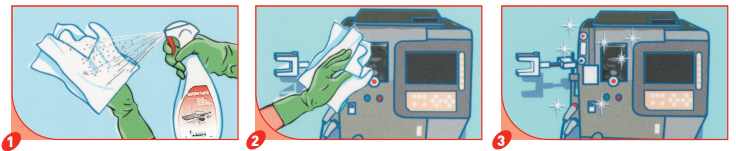 Uzklājiet mazgāšanas un dezinfekcijas līdzekli uz virsmas vai neaustas drānas (vēlams). Uzklājiet putas uz apstrādājamās virsmas. Ievērojiet norādīto iedarbības laiku vēlamai antimikrobioloģiskai iedarbībai. Ļaujiet nožūt. Nenoskalojiet (izņemot gadījumos, kad iespējama virsmas saskarsme ar pārtikas produktiem vai gļotādu). SastāvsDidecildimetiamonija hlorīds (CAS Nr. 7173 – 51 – 5:3 mg/g), palīgvielas. Piesardzības pasākumi lietošanaiBīstami – ievērot piesardzības pasākumus lietošanai (sagatavoti, saskaņā ar Eiropas spēkā esošiem noteikumiem par ķīmisko izstrādājumu klasifikāciju un marķēšanu). Lietot biocīdos līdzekļus uzmanīgi. Pirms katras lietošanas izlasīt marķējumu un informāciju par šo produktu. Uzglabāt temperatūrā no +5°C līdz +35°C. Biocīds produkts virsmu dezinficēšanai ar/bez saskarsmes ar  pārtikas produktiem  (galvenā grupa 1 – PT 2 un 4), medicīnas ierīču klase IIa  – tikai profesionālai lietošanai.Mikrobioloģiskās īpašības* Robert Koch institūts Institute iesaka izmantot dezinfekcijas līdzekļus, kuriiem piemīt “begrenzt viruzid wirksan” jeb vīrusus ierobežojoša iedarbība, kas pārrauj inficēšanās ķēdi. Saskaņā ar RKI, ierobežotā vīrusu iedarbība atbilst iedarbībai pret Vakcīnija vīrusu un BVDV. Visa produkta antimikrobā aktivitāte ir iekļauta zinātniskajā dokumentācijā, kas pieejama pēc pieprasījuma.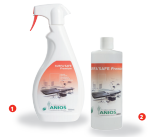 Iepakojums* 12 pudeles, 750 ml katra, ar putu dozatoru	2419.544Pieejams neputojoša šķīduma veidā:* 16 pudeles, 500 ml katra			2419.105Iedarbība pretStandartiSaskarsmes laiksBaktērijāmEN 1040, EN 13727, EN 13697Saskaņā ar EN 13727 iedarbīgs pret ERV, A.baumannii βLSE, E. coli OXA 48, K. pneumoniae OXA 48, SARM, Lysteria monocitogenes, Salmonella enteritidis Saskaņā ar EN 13697 iedarbīgs pret ERV, A.baumannii βLSE, E. coli OXA 48, E.clocae OXA 48, SARM, Lysteria monocitogenes, Salmonella enteritidis 2 minūtes1 minūte2 minūtesRaugu sēnītēmEN 1275, EN 13697EN 136245 minūtes2 minūtesPelējumiemEN 1275, EN 13624, EN 13697Saskaņā ar EN 13624, EN 13697: iedarbīgs pret Aspergillus fumigatus un Tricophyton mentagrophytes20 minūtes15 minūtesVīrusiemEN 14476: adenovīruss, MNVSaskaņā ar EN 14476: iedarbīgs pret HIV-1, PRV (HBV surogātu), Vakcīnija vīrusu*, HSV, rotavīrusu, VRSSaskaņā ar EN 14476: iedarbīgs pret poliovīrusu SV 40, koronavīrusu1 minūte5 minūtes